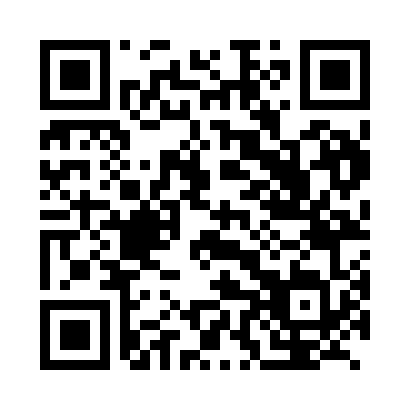 Prayer times for Bandaydawa, CameroonWed 1 May 2024 - Fri 31 May 2024High Latitude Method: NonePrayer Calculation Method: Muslim World LeagueAsar Calculation Method: ShafiPrayer times provided by https://www.salahtimes.comDateDayFajrSunriseDhuhrAsrMaghribIsha1Wed4:335:4612:013:156:177:262Thu4:325:4612:013:156:177:263Fri4:325:4512:013:166:177:264Sat4:315:4512:013:166:177:275Sun4:315:4512:013:176:177:276Mon4:305:4412:013:176:187:277Tue4:305:4412:013:176:187:288Wed4:305:4412:013:186:187:289Thu4:295:4412:013:186:187:2810Fri4:295:4312:013:196:187:2911Sat4:285:4312:013:196:187:2912Sun4:285:4312:013:206:197:2913Mon4:285:4312:013:206:197:2914Tue4:275:4212:013:206:197:3015Wed4:275:4212:013:216:197:3016Thu4:275:4212:013:216:207:3017Fri4:265:4212:013:226:207:3118Sat4:265:4212:013:226:207:3119Sun4:265:4212:013:226:207:3220Mon4:265:4112:013:236:217:3221Tue4:255:4112:013:236:217:3222Wed4:255:4112:013:246:217:3323Thu4:255:4112:013:246:217:3324Fri4:255:4112:013:246:227:3325Sat4:255:4112:013:256:227:3426Sun4:245:4112:013:256:227:3427Mon4:245:4112:023:266:227:3428Tue4:245:4112:023:266:237:3529Wed4:245:4112:023:266:237:3530Thu4:245:4112:023:276:237:3631Fri4:245:4112:023:276:237:36